Процедура закупки № 2024-1143484 (повторная от № 2024-1122081) Иной вид процедуры закупки: "Упрощенная процедура закупки" Иной вид процедуры закупки: "Упрощенная процедура закупки" Общая информация Общая информация Отрасль Энергетика > Реконструкция / ремонт систем теплообеспечения Краткое описание предмета закупки Трубопроводная арматура Сведения о заказчике, организаторе Сведения о заказчике, организаторе Закупка проводится организатором Полное наименование организатора, место нахождения организации, УНП Открытое акционерное общество "БелЭнергоСнабКомплект"
Республика Беларусь, г. Минск, 220030, ул. К. Маркса, 14А/2
100104659 Фамилии, имена и отчества, номера телефонов работников организатора Маруга Дмитрий Владимирович +375172182479 +375173654040 info@besk.by Размер оплаты услуг организатора - Полное наименование заказчика, место нахождения организации, УНП РУП "Брестэнерго" г. Брест, ул. Воровского, 13/1 УНП: 200050653 Фамилии, имена и отчества, номера телефонов работников заказчика Лысенко Павел Викторович, тел. (+375 162) 271225 Основная информация по процедуре закупки Основная информация по процедуре закупки Дата размещения приглашения 24.04.2024 Дата и время окончания приема предложений 02.05.2024 11:00 Общая ориентировочная стоимость закупки 283 320 BYN Требования к составу участников Участником упрощенной процедуры закупки может быть любое юридическое или физическое лицо, в том числе индивидуальный предприниматель, независимо от организационно-правовой формы, формы собственности, места нахождения и места происхождения капитала, которое соответствует требованиям, установленным организатором в документах о закупке. Квалификационные требования Иные сведения Срок поставки: в течение 180 календарных дней с даты заключения договора. Иной срок - по согласованию с Заказчиком. С правом досрочной поставки по согласованию с Заказчиком. Сроки, место и порядок предоставления конкурсных документов Документы по упрощенной процедуре закупки размещаются в открытом доступе в ИС "Тендеры" в разделе "Документы". Место и порядок представления конкурсных предложений 220030, г.Минск, ул.К.Маркса, д. 14А/2 
Конечный срок подачи: 02.05.24 11.00
В соответствии с порядком, изложенным в документах по упрощённой процедуре закупки. Лоты Лоты Начало формыКонец формыНачало формыКонец формыКонкурсные документы Конкурсные документы 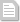 dokumenty(1713949254).pdf prilozhenie-1---tablica-tehnicheskih-dannyh-i-harakt-(1713949258).xls prilozhenie-2---prooekt-dogovora-postavki-s-reziden-(1713949262).doc prilozhenie-3---proekt-dogovora-postavki-s-nerezide-(1713949265).doc prilozhenie-4---polozhenie-o-provedenii-vhodnogo-kon-(1713949425).pdf prilozhenie-5---forma-predlozheniya(1713949429).doc prilozhenie-6---metodicheskie-rekomedacii(1713949432).pdf События в хронологическом порядке События в хронологическом порядке 24.04.2024 
12:04:11 Размещение приглашения к участию в процедуре закупки 